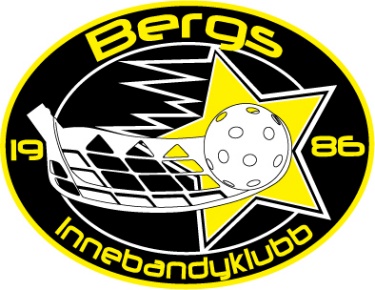 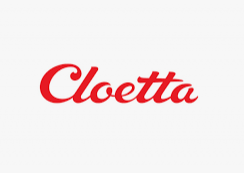   Varmt välkomna xx till Ljungsbro och match i xx(tex herrar div1)Matchnummer:   Datum:   Spelplats: Ljungsbro sporthallMatchstart: Kl.     (Vi finns i hallen ca 90 min innan matchstart)Vi i Bergs IK spelar i följande färger:Tröja - GulByxor - SvartStrumpor - SvartVi ser framemot en välspelad och trevlig match i Ljungsbro sporthall.Mvh Ledarna i Bergs IKCloettas butik i LjungsbroVälkommen till vår butik i Ljungsbro, strax utanför Linköping. Här hittar du ett fullt sortiment av Cloettas alla goda och folkkära produkter. Butiken ligger i anslutning till Cloettas fabrik i Ljungsbro som byggdes 1901 av bröderna Cloetta.Vid större sällskap, exempelvis bussresor, vänligen kontakta butiken i förväg på telefonnummer 013-285 375. Vår mailadress är butiken@cloetta.se.Besöksadressen är Hjalmar Svenfelts väg i Ljungsbro.Vi har öppet vardagar kl 10-18 och lördagar kl 10-15.Välkomna!